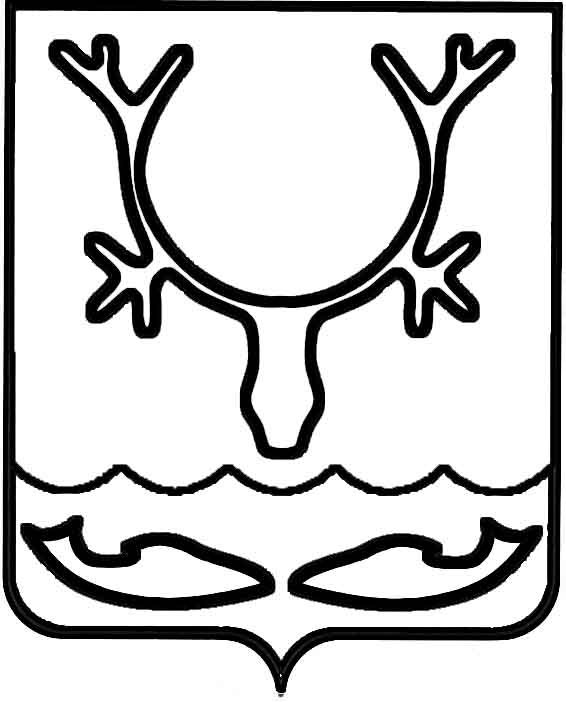 Администрация МО "Городской округ "Город Нарьян-Мар"ПОСТАНОВЛЕНИЕот “____” __________________ № ____________		г. Нарьян-МарО внесении изменений в постановление Администрации МО "Городской округ              "Город Нарьян-Мар" от 05.07.2016 № 772              "Об утверждении перечня междворовых территорий МО "Городской округ "Город Нарьян-Мар"Для организации работ по содержанию междворовых территорий Администрация МО "Городской округ "Город Нарьян-Мар" П О С Т А Н О В Л Я Е Т:1.	Внести в приложение 1 к постановлению Администрации МО "Городской округ "Город Нарьян-Мар" от 05.07.2016 № 772 "Об утверждении перечня междворовых территорий МО "Городской округ "Город Нарьян-Мар" следующие изменения:1.1.	Дополнить пунктом 78 следующего содержания:"".1.2.	Пункты "23", "25", "28", "63", "итого" изложить в следующей редакции:"".2.	Утвердить схему междворовых территорий в части пунктов № 23, № 25,             № 28, № 63, № 78 (Приложение).3.	Настоящее постановление вступает в силу со дня его подписания                         и подлежит опубликованию в официальном бюллетене МО "Городской округ "Город Нарьян-Мар" "Наш город".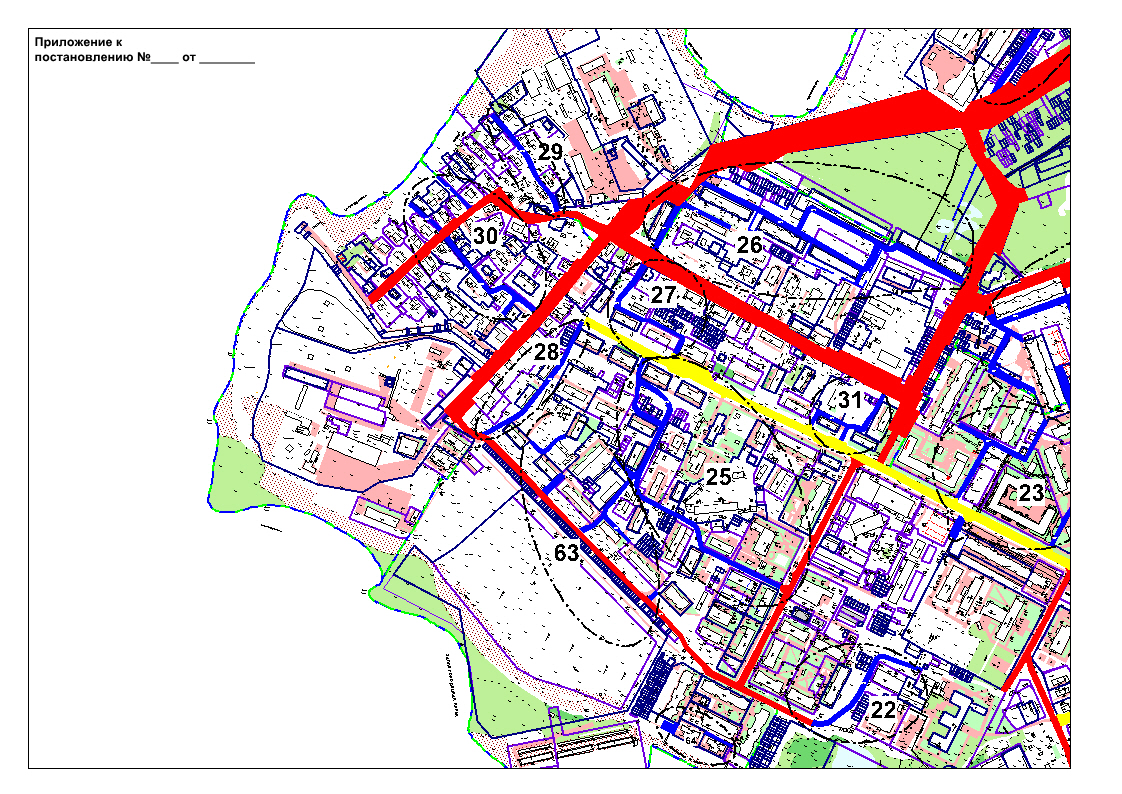 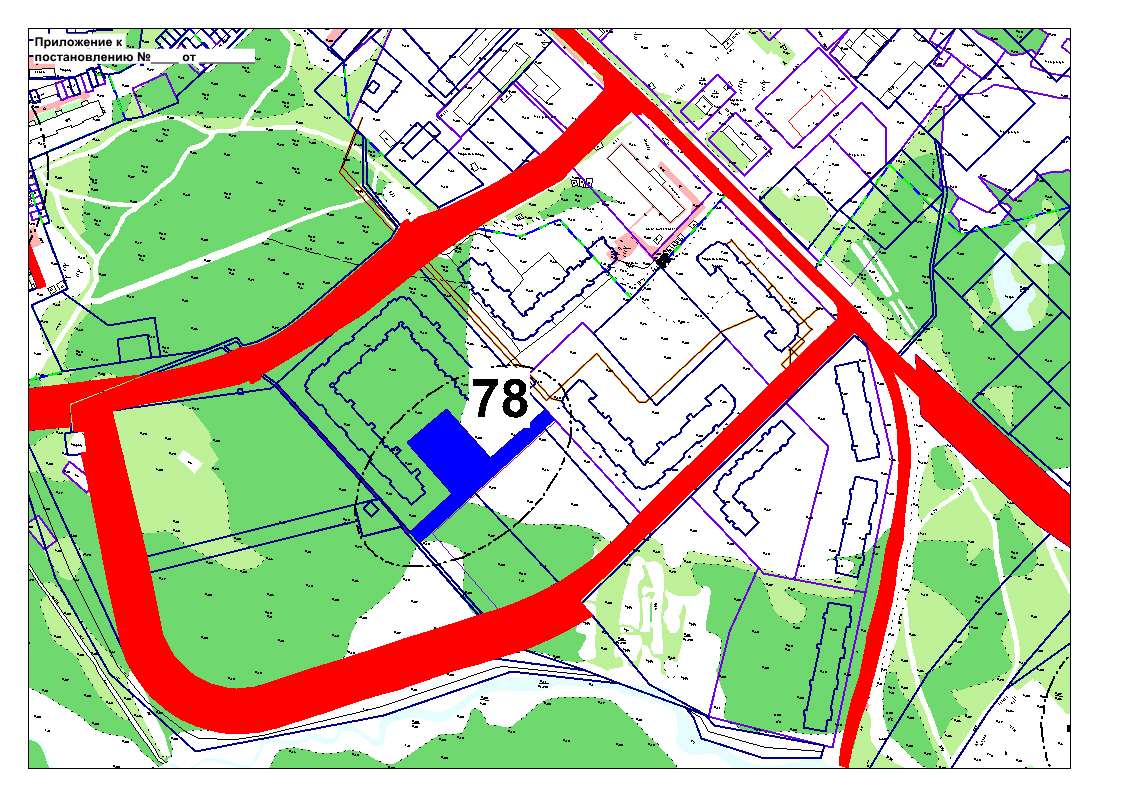 1512.2017138578.Проезд и стоянка в районе дома № 3                               по ул. им. И.К.Швецова78249523Между домами № 35А и № 36Б по ул. Ленина            до дома № 41 по ул. Ленина, стоянка в районе дома № 40 по ул. Ленина23179525От ул. 60 лет СССР до д. 50 по ул. Ленина25345028От д. 56 по ул. Ленина до д. 2 по ул. Меньшикова28129063Ул. Меньшикова, д. 8, 12631870итого149 446Глава МО "Городской округ "Город Нарьян-Мар" О.О.Белак